Мирская горпоселковая библиотека  в рамках проекта «Здоровые города и поселки»1) В рамках проведенной акции библиотекари Мирской горпоселковой библиотеки совместно с волонтерами колледжа  раздавали жителям поселка листовки ко Дню народного единства .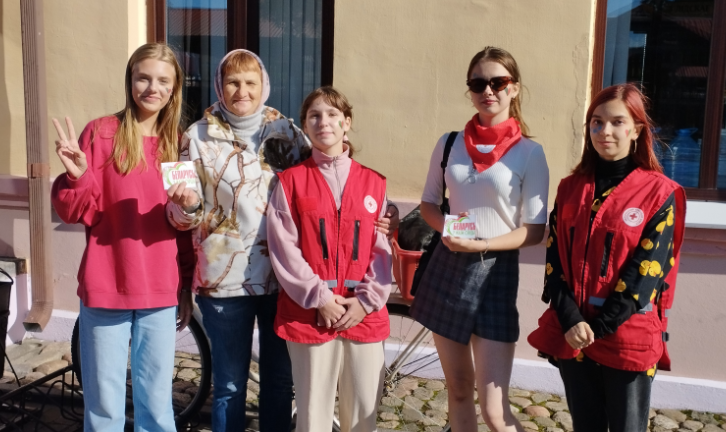 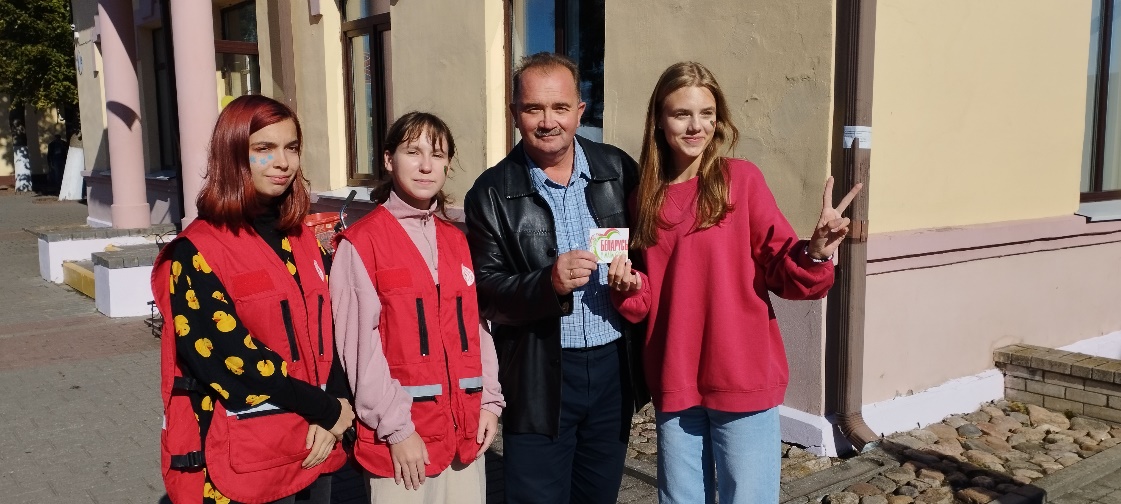 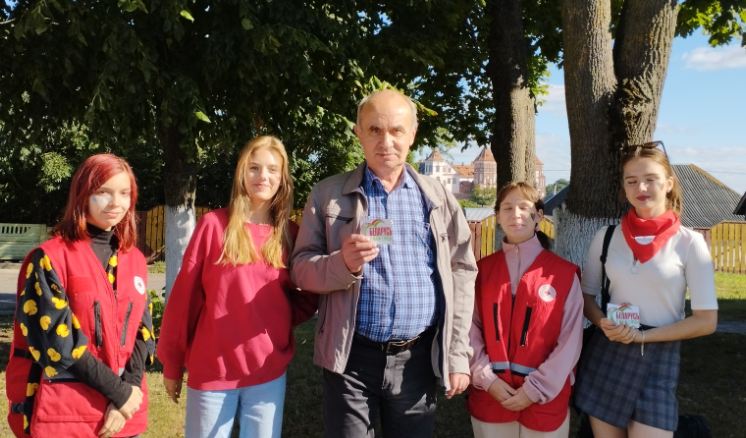 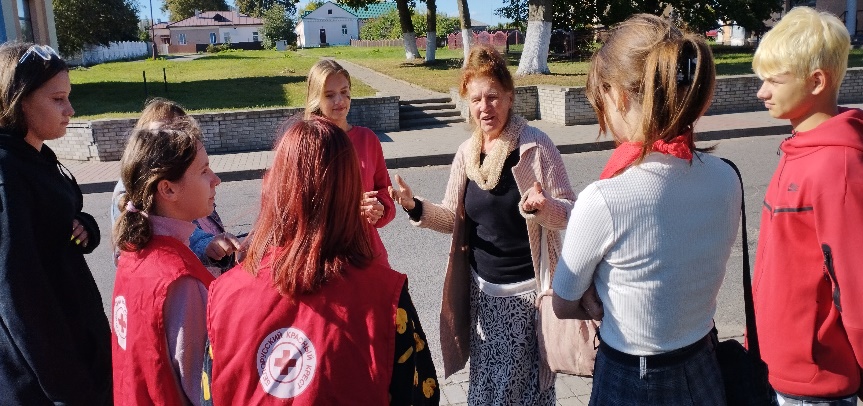 №п/пДатаНазвание мероприятияКоличество участников115.09.2023Акция "Беларусь у маім сэрцы" 12 (15+)